Tabel vastleggen bijwerking Uw gegevensNaam:Organisatie / ziekenhuis:Functie:E-mail adres:Deze tabel kunt u geanonimiseerd via secured email sturen naar: covid19@lareb.nlHartelijk dank voor uw bijdrage aan de veiligheidsbewaking van geneesmiddelen bij COVID-19. Met uw melding levert u tevens een bijdrage aan de actuele kennispagina over bijwerkingen COVID-19.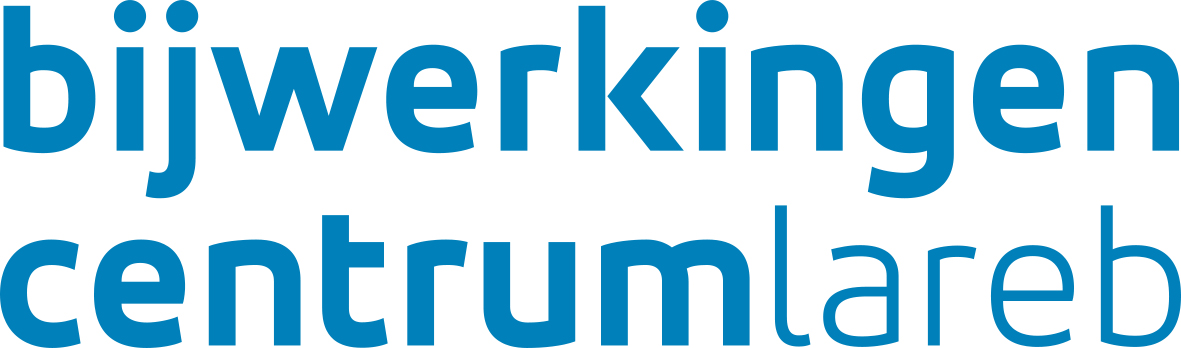 Informatie bijwerkingOmschrijving van de bijwerking:  Startdatum van het optreden van de (vermoede) bijwerking: Zijn er mogelijk andere oorzaken of omstandigheden die de bijwerking(en) kunnen hebben veroorzaakt of verergerd?Hoe is het met deze (vermoede) bijwerking afgelopen bij de patiënt?Heeft de bijwerking bij de patiënt geleid tot één van de volgende situaties? Niet van toepassing Overlijden (Verlengde) ziekenhuisopname  Levensbedreigende situatie    ☐ Anders ernstig:GeneesmiddelVerdacht geneesmiddel: Chloroquine Hydroxychloroquine Remdesivir Azitromycine Propofol (al dan niet veterinair) Overig: …Welke dosering is gebruikt?Indicatie verdacht geneesmiddel: COVID-19 Overig: …Startdatum van het verdachte geneesmiddel:Is de patiënt opgenomen (geweest) op de IC? Ja, datum: NeePatiënt Geslacht:Geboortedatum: Patiënt nummer /identificatienummer:Optioneel / indien van toepassingZijn er laboratoriumuitslagen bepaald?Comedicatie overzichtAls er een ontslagbrief beschikbaar is, kunt u deze eventueel (geanonimiseerd) meesturenWilt u een inhoudelijke terugkoppeling van Lareb ontvangen:Ja graag / Nee bedankt